Story Writing Order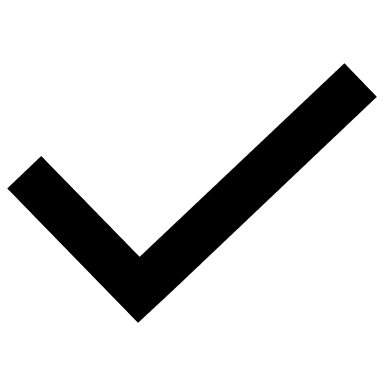 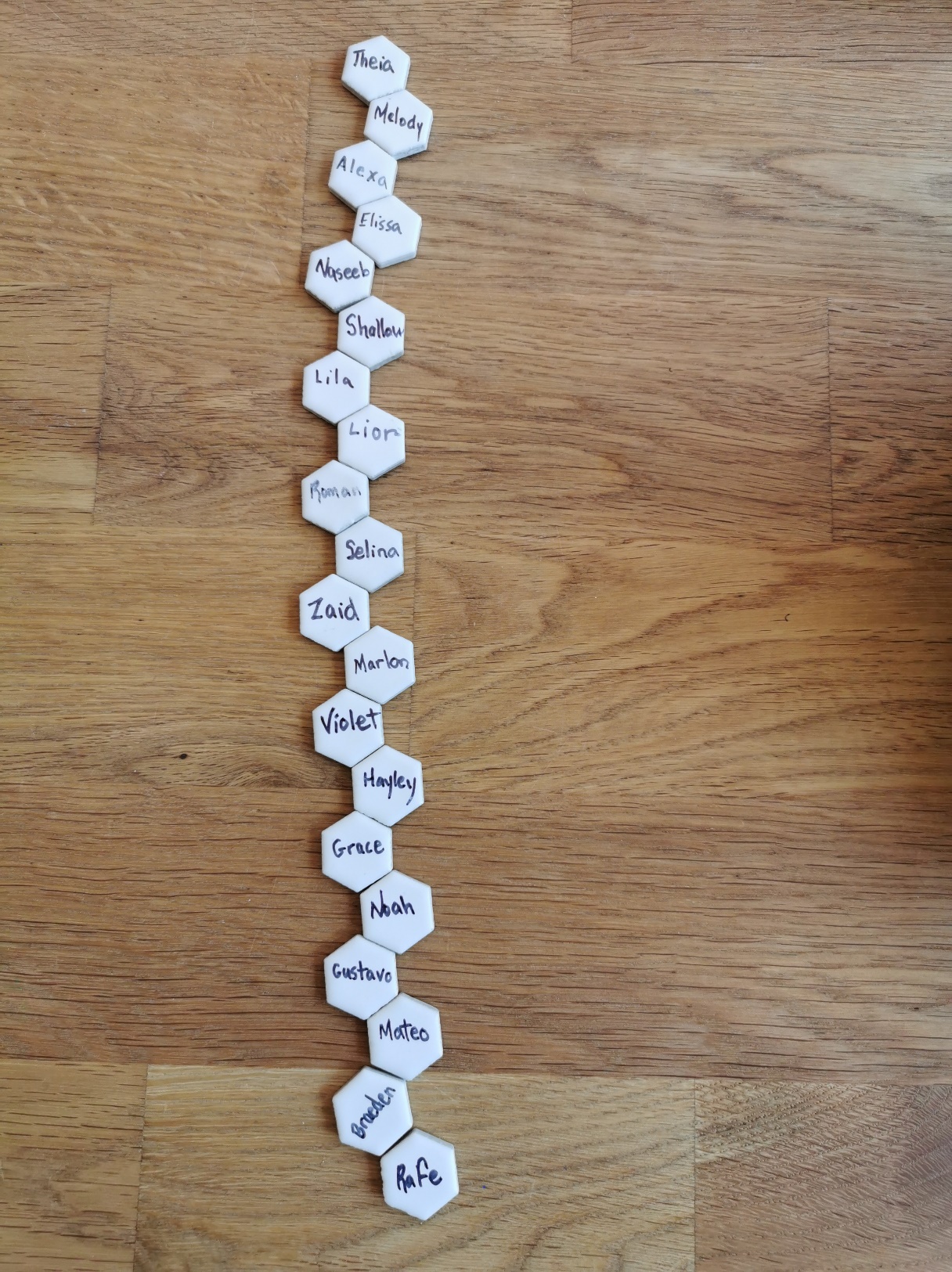 Language Arts – Class Story InstructionsIt is your turn to add a page to the class story, what will your write?Before you start, please read this:Read the entire story a few times so that you know it well.Notice what has happened so farWho are the characters? Do they have names? What do we know about them?Where is the story happening right now?Decide what you would like to add to the story.Remember that you are only writing one page in a long story.Your page might introduce a new character or setting.Your page might solve a problem that was introduced by the last writer.You might write about a conversation between two characters.Start writingUse describing words to paint a picture for your reader.Use your best printing so that I can read it when it is time to type.Be brave and try to use interesting words – if you are not sure how to spell them, give it a try, underline it, and move on.Have fun.Make an illustration for your page of the storyYou can use a full page for your illustration in portrait orientation (not landscape).Use crayons, pencils, paints or any other art supplies for your illustration.Take your time, add detail, do your best work.Ask your family member to send your illustration as a separate picture when they send it to me. When you are finished, get your family member to send me the writing and the illustration. I will type up your writing, add it to the story, and send it to the next person.Chapter 1 by TheiaThere was a snake who wasn’t happy because he wasn’t free in the wild. The princess kept the snake in the castle in a glass cage. One day, she was bored so she opened the cage and tried to touch the snake and the snake bit her. Then it slithered away into the deep black forest. “My head feels so weird! My body feels so scaly!” the princess thought, dropping to the floor. She saw her reflection on the glass cage. “No, no, no it can’t be! Can’t it be something else? Like a butterfly? No, no I don’t want to be a snake. Guards help! WWWWHHHHAAAA!” But no one came. The guards were on vacation. She looked for her magic wand but she remembered that one day when she was trying a new spell, her wand flew out of her hand into the forest and the guards wouldn’t let go into the forest to get it.  Now she slithered out the window and onto a tree branch outside. There was a soft, soft patch of grass and she wanted to fall on it because she had never felt it before. She let herself drop. It feels so so good. “I want to stay a snake forever”.Chapter 2 by Melody	Next day, the guards were back from vacation and they found out the Princess was missing. Also, there was a magic wand on the floor. “Um … what is that?” one of the guards asked. “It is a knitting needle I found in the forest,” another guard said. Actually, it is not a knitting needle but the Princess’ magic wand.	Meanwhile, the ‘Snake’ Princess was moving around the forest. “Yeah, I am so happy because I am a snake now, and I can sneak out secretly.” A few moments later, she ran into an evil witch. The witch gave her a piece of poisoned bread and asked, “Are you hungry little snake?”. It had been a whole day since the Princess snuck out from the castle. She felt very hungry. “Yes, thank you,” the Princess answered and ate the bread without a second thought. Then, the Princess fell asleep. “Ha, ha, ha, the Princess already ate the poisoned bread and she will turn into another witch just like me,” the evil witch said. Chapter 3 by AlexaThe next day, the Princess woke up. She didn’t feel like a witch because the spell didn’t work. “I should look for my wand,” she said. She went to the spot where she threw it. But it was not there. I will get back to the castle. The guards should be there by now. Chapter 4 by Elissa	The Princess was slithering back to the castle to find her wand. Suddenly, a fox jumped out of a bush. The Princess slithered around panicking. Then she slithered very fast. She turned her head and the fox was gone. She slithered to a tree and settled down and started crying. Then a snail said, “Why are you crying?” The girl said, “A fox was chasing me.” The snail gave her an apple and said, “If you eat this, you will have energy to get home.” The Princess ate the apple and thanked the snail and began slithering around trying to find her way home. Chapter 5 by Naseeb	As she slithered away towards the castle, the snake princess could only think about apples. The apple the snake gave her was enchanted and made her only think about apples. She thought, “I love apples. Apples are round and juicy. You can make them into pie.” Suddenly, she ran into her pet snake, Ziggy. “Hey you big apple, I mean snake. You are my pet snake. It is me Princess Ruby.” The apple wore off. Ziggy said, “I am not a snake either . . .”Chapter 6 by ShallowPrincess Ruby and the snake were talking about turning the snake into a person. The snake was a prince from a place called Golden Tooth. Suddenly, a pig with great big ears was walking on his two feet towards the castle when he saw Princess Ruby and the snake. The pig did not know that the snake was a prince from Golden Tooth. The pig’s name was Mr. Higgy and he forgot where he lived. The prince snake had one golden tooth and a golden castle. The golden castle was so shiny, you can see it from far, far away. Mrs. Higgy said to the prince snake “Hello, can I help you with something?” The prince snake replied, “yes, my evil mother turned me into a snake and I want to be a real prince again.” Both the prince snake and Mr. Higgy decided to help each other out. They went into a tree to find potion to turn the prince snake back into a human prince. The tree was located in the forest and the tree can talk. The talking tree told Mrs. Higgy and the prince snake where they can find the potion. Chapter 7 by LilaThe prince and the princess found the potion in the talking tree. They drank the potion and white smoke came out and they returned to human. The prince went back to his home and the princess went back to the castle. But the guard was asking questions like “Where were you?” but the princess was too hungry to answer his question. The princess ate a lot of fruit and some fish. She got a letter from the prince on the letter it said “Lets go to a picnic”. The princess became happy.  On the day she went to the picnic the princess made sandwiches. She waited for the prince. Together they went to the park. They ate their sandwiches and played with a skipping rope. They had a fun time.Chapter 8 – RomanAs they were playing with the skipping rope, they noticed a speck of magic dust. The princess remembered her magic dust looked just like that. She thought for a moment and remembered her wand was always on, so all the weird things that had happened, like the talking tree and turning into snakes were the wand’s fault. She decided to destroy her wand in the biggest volcano.  Chapter 9 – SelinaShe forgot that she had magic school so she went to school and she was really late for school. “Where is your magic wand, Ruby?” the teacher said. So, the teacher kicked her out of school.Chapter 10 – ZaidSo then she got mad and went home sadly. Suddenly, something happened. The magic wand didn’t get destroyed in the volcano. It followed her to her house and knocked. The princess opened the door and was very happy to have the magic wand. She shouted excitedly, jumped 100 times, did the silliest dance ever, and she collapsed to the ground. But the magic wand tapped her three times and she came back to life. After that, she went back to school. Chapter 11 - MarlonAt magic school, Miss Jeffy told all the students to hold the wand and make a spell to turn any object into any animal.   Princess Ruby went out of the school and she saw a man, the man was called Sam.  Sam and Princess went back to the school and Sam told Miss Jeffy, “Miss Jeffy, I can teach your student different spells”.Chapter 12 - NoahSam said “I can teach your students a spell to give objects in the room wings and make them fly”. Miss Jeffy said “No, I don’t like that spell”. They started fighting about which spell. Miss Jeffy wanted to do the turning an object in the room into an animal spell and Sam wanted to have the spell that was to turn objects in the room to have wings. Then, Miss Jeffy said “Fine” and the fight had ended. But then Sam changed his mind and chose to do a spell to turn an eraser into a lizard. All the students agreed on it and immediately got to work. Then a few minutes later, lizards were jumping all over the place. Then, Sam taught the students to tame their lizards and they did. One of the students had his lizard jump out the window. The lizard had now crawled to the castle and was ramming into the door. The lizard broke the door and went in. Chapter 13 – VioletTen days later, the Princess got another letter from the Prince. He asked her to meet so he can sing a song. She went to meet him by the waterfall. He was there with a guitar. It was a happy song. It made her happy. The Princess and Prince said they would draw a picture and note to give to each other the next day. Chapter 14 - HayleyThey forgot they had to give the drawing to each other today.  Today was the princess’ birthday.  She is happy because she is excited for her birthday party.  The princess had presents to open.  The princess’ mom gave her a ring for her birthday and she said “fancy”. The princess’ mom said “haha”. Her birthday was wonderful because the cake was yummy. The cake had strawberry icing and was shaped like My Little Pony.   Chapter 15 - MateoThen there was a CRACK. The door of the room had broken. The weirdest thing happened. A lizard wearing gym shorts and boxing gloves came in and it said “I waiting ten days to fighting pony! And no pony here! Then we fighting Princess.” The princess said “Who is we?” Then suddenly Sam came into the room, also wearing gym shorts and boxing gloves. Sam said “now it is time to fight the princess.” The princess yelled back “You came here to fight me, but I have this ring that will protect me!” Then the ring glowed. The princess said triumphantly “Yes! I am going to win! Look, my ring is glowing” but Sam just laughed. Then he said “That ring is not going to protect you because I made it” and then the princess shrunk down to the size of a thumb tack. Sam picked her up and brought her to the glass cage in her room where Ziggy used to be and he dropped her into the tiny pond inside. And she said “Ahhhh ponds are sooooo wet!”Chapter 16 – GustavoSince the lizard jumped out the window from school, the teacher has been looking for it. When she sees a lizard with gym shorts and boxing gloves, she thinks it’s strange, so she follows it. The lizard went in the castle to the princess’ room. She was peeking out the door and saw the lizard and Sam fighting the princess and shrinking her. When they went out, she went in, she grabbed the shrinked princess, put a doll on her place and ran out to her home. The teacher said “do you want a cup of tea and a potion to use to get you bigger?” “Sure,” she replied but the teacher accidentally put the wrong one. That potion made people giant. Oh oh!Chapter 17 – GraceLuckily, the potion was expired and didn’t work. Princess Ruby was the same size. The prince heard everything and came running with the right potion. The princess was back to normal and it was a dream. When she woke, it was 1am. She got dressed, went down to the kitchen. She saw pancakes on the table for her. She sat down and noticed a walking, talking pig talking to a snake named Ziggy. My dream is coming to life. Chapter 18 - BraedenAnd then boxing Sam appeared. "Where's the Princess" said Sam! "I want to take her out!". The princess put a moustache on and said "She's by the volcano". Sam went over there. Back at the castle Ruby took off the moustache and hid in a closet. When Sam came back the castle was on lock down. Sam tried to get in but couldn't so he gave up and went home.